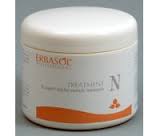 Tratament anticelulitic N(ultraactiv)(crema)Descriere: Impotriva anomaliilor estetice induse de celulita. Faciliteaza reducerea depozitelor de grasime aflate în fazele avansate ale celulitei, ca si reducerea aspectului urat de „coaja de portocala” al pielii. Printr-un control progresiv al retentiei de apa, ajuta la eliminarea excesului de apa, datorita proprietatilor speciale de drenaj ale extractelor din plante. Reda o piele fina, luminoasa si catifelata, cu o senzatie vitala de placere.Ingrediente: Alge marine (Fucus vesiculosus), frunze de iedera, extract de ardei, ulei hidrogenat de alune dulci, ulei din germeni de grâu (hidratant, vitaminizant), Indicatii: Crema destinata masajului profesional pentru tratamentul estetic al pielii afectate de celulita si de zone cu tesut adipos, caracterizate în particular prin edeme si capilare superficiale.Mod de utilizare: aplicati crema pe pielea afectata de celulita si pe zona cu tesut adipos masand foarte usor, pana la absorbtia totala.Producator:  Erbasol120 lei